viendo la simetríaUna línea de simetría divide una figura en dos imágenes reflejadas.Escribe la(s) ecuación(es) de la(s) línea(s) de simetría de cada uno de los siguientes diseños de cintería.1)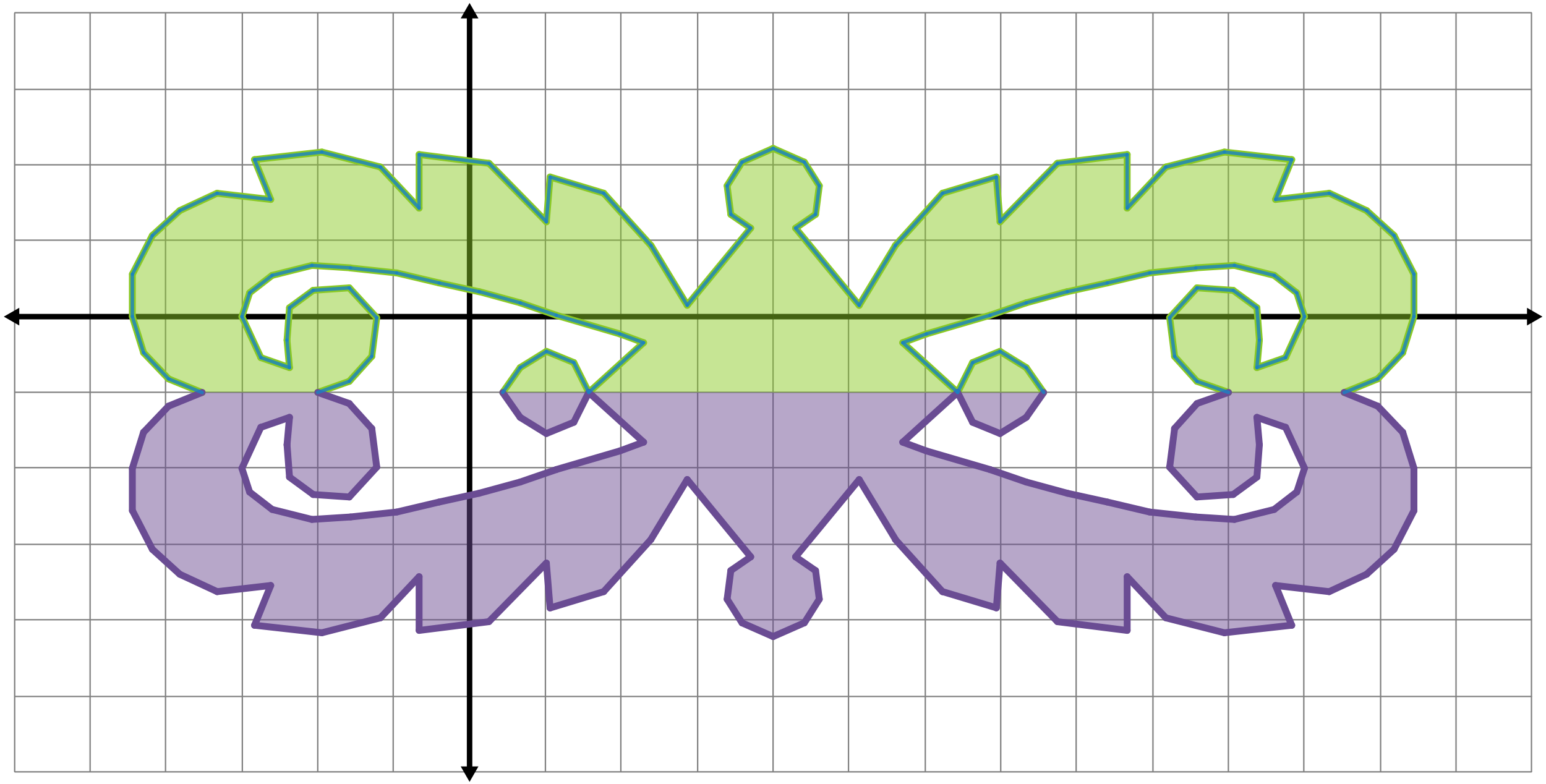 2)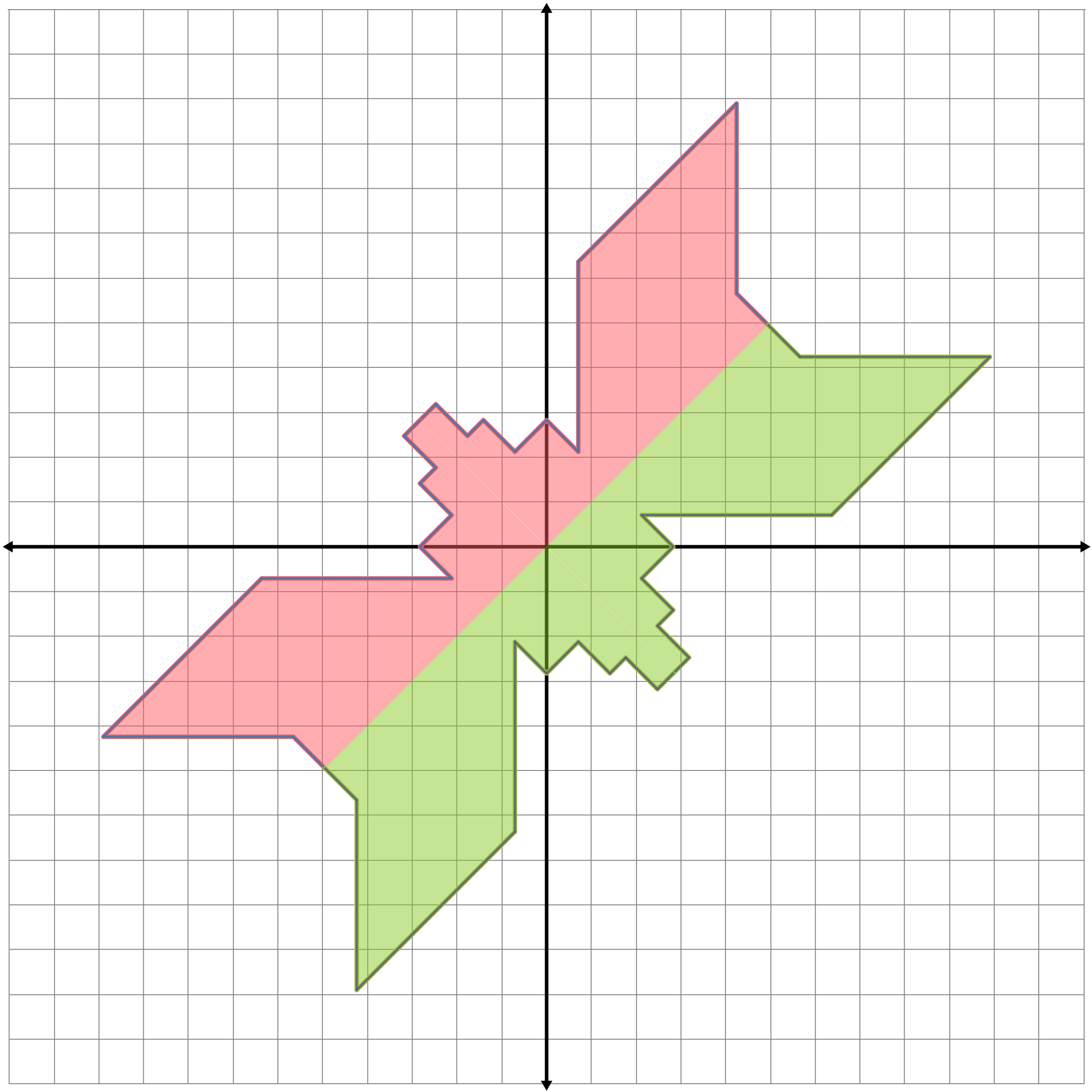 3)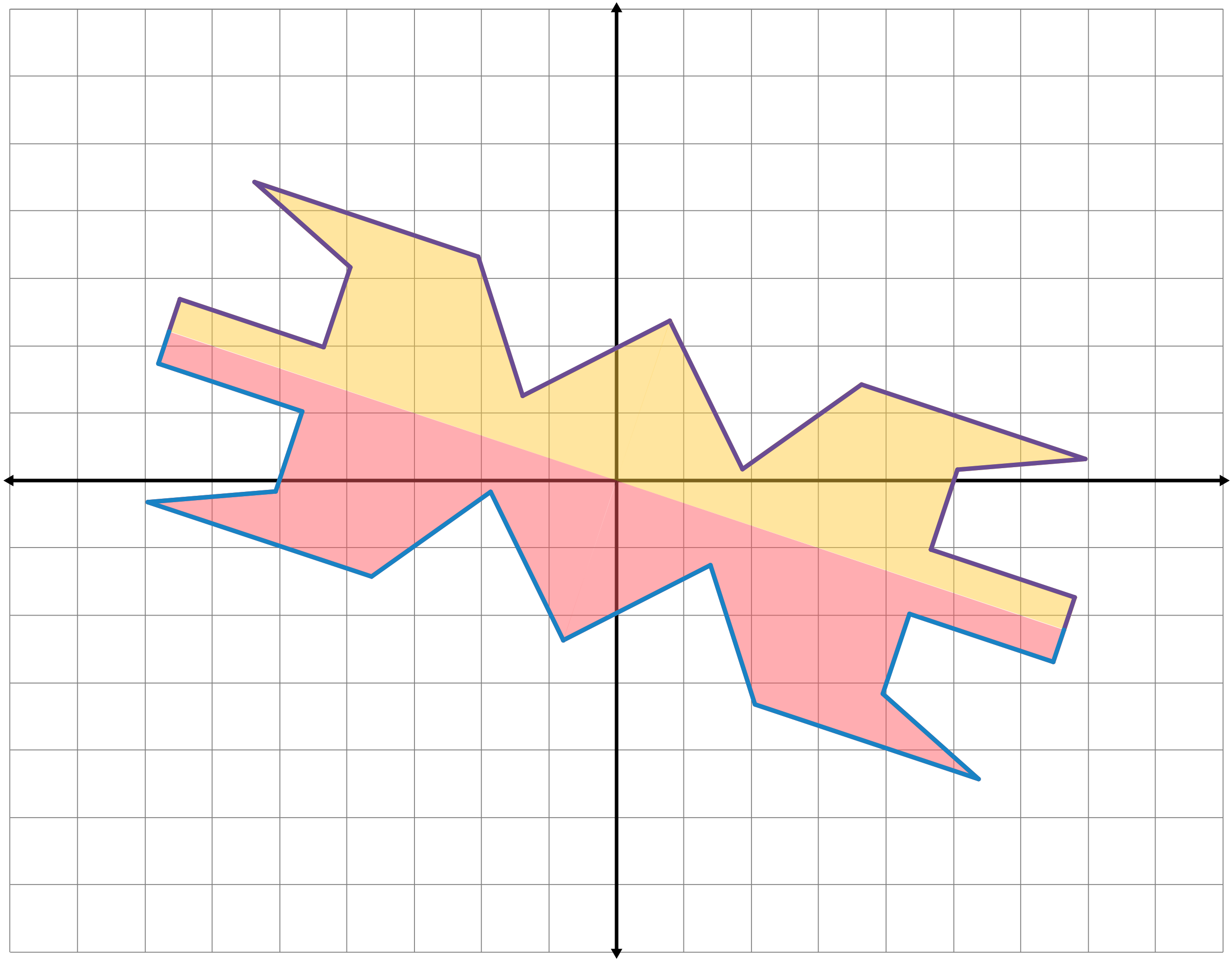 